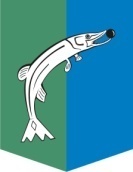 АДМИНИСТРАЦИЯСЕЛЬСКОГО ПОСЕЛЕНИЯ НИЖНЕСОРТЫМСКИЙСургутского районаХанты – Мансийского автономного округа – ЮгрыПОСТАНОВЛЕНИЕ«23» марта 2022 года                                                   			     	       № 106п. НижнесортымскийВ соответствии с Федеральным законом от 21.01.1996 № 7 «О некоммерческих организациях»:1. Внести в приложение 2 к постановлению администрации сельского поселения Нижнесортымский от 15.06.2018 № 220 «Об утверждении стандартов оказания услуг в сфере  культуры, физической культуры и спорта в сельском поселении Нижнесортымский» следующие изменения:1.1. Абзац восьмой пункта 2.4 исключить.1.2. Пункт 2.4 дополнить подпунктом 5 следующего содержания:«5) если потребитель не проходит по возрастному ограничению в соответствии с возрастными ограничениями, указанными в афише, билете, приглашении.».2. Обнародовать настоящее постановление и разместить на официальном сайте администрации сельского поселения Нижнесортымский.Глава поселения                                                                                     П.В. РымаревО внесении изменений в постановление администрации сельского поселения Нижнесортымский от 15.06.2018 № 220 